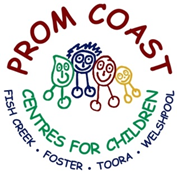 2020 REGISTRATION 
& APPLICATION FORMThis form is for families that have an existing enrolment with PCCC.2020 CHILD/FAMILY DETAILSChilds Name:		_________________________________ Date of Birth: ______________________________Parent/Guardian A Name:________________________________Contact Ph A: ______________________________Home Address A:	___________________________________________________________________________Parent Guardian B Name:_________________________________Contact Ph B: _____________________________Home Address B:	___________________________________________________________________________Email Address for Billing and Centre Correspondence:	_________________________________________________ There may be times when your child has an accident, injury, trauma or illness and the parent/guardian cannot be contacted. In these situations PCCC will contact one of the following people who are authorised to consent to medical treatment, administration of medication or collect and care for the child after accident, injury of illness.Name Authorised Contact 1: __________________________________Contact Ph 1:__________________________Name Authorised Contact 2: __________________________________Contact Ph 2:__________________________
2020 CHILD SPECIFIC REQUIREMENTSDoes your child have special educational needs, developmental delays, physical impairments? YES (   )    NO (   )If yes, please specify:	_________________________________________________________________________Does your child receive services ie: speech therapy, psychology, paediatrics, early intervention? YES (   )    NO (   )If yes, please specify:	__________________________________________________________________________Does your child have specific medical conditions needs? 
Anaphylactic     Asthma,     Epilepsy,     Allergies    (please circle)    	YES (   )     NO (   )*All children with specific medical conditions will be required to complete and submit their updated Medical Management Plans in consultation with their Program Leader prior to the commencement of their Program in 2020.Are there court orders relating to your child? If yes, you must provide a copy			YES (   )     NO (   )2020 HOLIDAY LEAVEThe Dolphin, Rosella and Koala Programs operate 50 weeks per year. Families should read the PCCC Fees and Payment Policy to understand their entitlement to Holiday Leave.     I will NOT be taking PCCC Holiday Leave over January, my commencement week will be 	 06/01/2020     I will be taking PCCC Holiday Leave over January my commencement week will be 	 13/01/2020 (1 week)											 20/01/2020 (2 weeks) 2020 REQUEST FOR DAYS
“PCCC will endeavour to accommodate your request as nominated above, however spaces are limited and cannot be guaranteed. PCCC will use Priority of Access Guidelines for Childcare Services rules to determine eligibility into Programs.” I confirm that I wish to accept the above permanent bookings offered at Prom Coast Centres for Children Foster.  I understand that I will be charged for these sessions regardless of my child’s attendance or not, unless I have opted for January holiday leave.   I also agree that I will notify PCCC should my child not be able to attend on a given day.Signed: ………………………………………………….…………………………………	Date: ………………………………………………Print Name: ……………………………………………………………….…………………………………………………………………………..Session TimesMondayTuesdayWednesdayThursdayFriday7:30am – 4:30pm (9hrs)8:30am – 5:30pm (9hrs)9:00am – 6:00pm (9hrs)7:30am – 5:30pm (10hrs)8:00am – 6:00pm (10hrs)